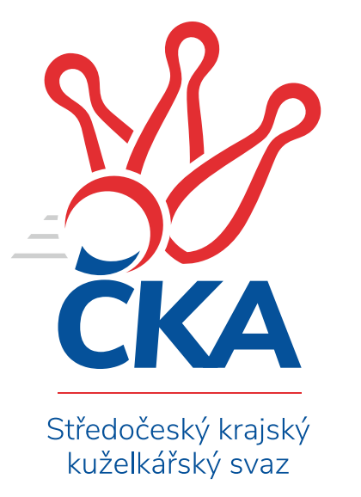 Soutěž: Středočeský krajský přebor II. třídy 2023/2024Kolo: 3Ročník: 2023/2024Datum: 28.9.2023Nejlepšího výkonu v tomto kole: 1765 dosáhlo družstvo: TJ Sokol Kostelec n.Č.l. BSouhrnný přehled výsledků:TJ Sokol Červené Pečky	- KK Vlašim C	6:0	1655:1504	7.0:1.0	26.9.TJ Sokol Kostelec n.Č.l. C	- TJ Sokol Kostelec n.Č.l. B	2:4	1719:1765	3.0:5.0	26.9.TJ Sokol Brandýs n.L. B	- TJ Lhotka B	4:2	1537:1492	5.0:3.0	28.9.Tabulka družstev:	1.	TJ Sokol Červené Pečky	3	3	0	0	15.0 : 3.0 	18.0 : 6.0 	 1639	6	2.	TJ Sokol Kostelec n.Č.l. B	3	3	0	0	13.0 : 5.0 	16.5 : 7.5 	 1710	6	3.	KK Vlašim C	3	2	0	1	12.0 : 6.0 	16.0 : 8.0 	 1557	4	4.	TJ Sokol Brandýs n.L. B	3	1	0	2	6.0 : 12.0 	9.0 : 15.0 	 1446	2	5.	TJ Lhotka B	3	0	0	3	5.0 : 13.0 	6.5 : 17.5 	 1549	0	6.	TJ Sokol Kostelec n.Č.l. C	3	0	0	3	3.0 : 15.0 	6.0 : 18.0 	 1454	0Podrobné výsledky kola: 	TJ Sokol Červené Pečky	1655	6:0	1504	KK Vlašim C	Pavel Hietenbal	 	 220 	 197 		417 	 1:1 	 387 	 	187 	 200		Tomáš Hašek	Pavel Kořínek	 	 206 	 190 		396 	 2:0 	 352 	 	171 	 181		František Pícha	Antonín Smrček	 	 213 	 206 		419 	 2:0 	 398 	 	198 	 200		Jan Urban	Jan Kumstát	 	 199 	 224 		423 	 2:0 	 367 	 	182 	 185		Luboš Trnarozhodčí: Josef ŠeborNejlepší výkon utkání: 423 - Jan Kumstát 	TJ Sokol Kostelec n.Č.l. C	1719	2:4	1765	TJ Sokol Kostelec n.Č.l. B	Peter Fajkus	 	 223 	 233 		456 	 1:1 	 437 	 	228 	 209		Kamil Rodinger	Jana Šatavová	 	 200 	 190 		390 	 0:2 	 461 	 	240 	 221		Jakub Hlava	František Zahajský	 	 238 	 227 		465 	 2:0 	 407 	 	198 	 209		Tomáš Kužel	Jan Platil	 	 208 	 200 		408 	 0:2 	 460 	 	223 	 237		Michal Třeštíkrozhodčí: Šatava MartinNejlepší výkon utkání: 465 - František Zahajský 	TJ Sokol Brandýs n.L. B	1537	4:2	1492	TJ Lhotka B	Ladislav Sopr	 	 213 	 216 		429 	 2:0 	 400 	 	191 	 209		Michal Hejduk	Lukáš Kotek	 	 181 	 222 		403 	 2:0 	 341 	 	161 	 180		Zdeněk Mašek	Pavel Holec	 	 186 	 202 		388 	 0:2 	 404 	 	200 	 204		Barbora Fajrajzlová	Pavel Karhan *1	 	 138 	 179 		317 	 1:1 	 347 	 	177 	 170		Martin Řachrozhodčí: Pavel Kotekstřídání: *1 od 51. hodu Pavel SchoberNejlepší výkon utkání: 429 - Ladislav SoprPořadí jednotlivců:	jméno hráče	družstvo	celkem	plné	dorážka	chyby	poměr kuž.	Maximum	1.	Michal Třeštík 	TJ Sokol Kostelec n.Č.l. B	452.50	298.5	154.0	2.5	1/1	(460)	2.	Martin Bulíček 	TJ Sokol Kostelec n.Č.l. B	451.00	308.0	143.0	7.0	1/1	(451)	3.	Jaroslav Novák 	TJ Sokol Kostelec n.Č.l. B	441.00	292.0	149.0	7.0	1/1	(441)	4.	Jakub Hlava 	TJ Sokol Kostelec n.Č.l. B	440.33	295.3	145.0	4.0	1/1	(461)	5.	Kamil Rodinger 	TJ Sokol Kostelec n.Č.l. B	435.50	287.5	148.0	4.0	1/1	(437)	6.	Pavel Hietenbal 	TJ Sokol Červené Pečky	424.00	286.0	138.0	5.0	3/3	(439)	7.	František Zahajský 	TJ Sokol Kostelec n.Č.l. C	422.00	303.0	119.0	10.5	2/2	(483)	8.	Barbora Fajrajzlová 	TJ Lhotka B	414.33	282.7	131.7	8.7	3/3	(435)	9.	Ladislav Sopr 	TJ Sokol Brandýs n.L. B	413.50	290.8	122.8	9.8	2/2	(429)	10.	Karel Dvořák 	TJ Sokol Červené Pečky	405.50	296.5	109.0	9.5	2/3	(425)	11.	Antonín Smrček 	TJ Sokol Červené Pečky	405.00	283.7	121.3	9.3	3/3	(419)	12.	Michal Hejduk 	TJ Lhotka B	405.00	284.7	120.3	8.7	3/3	(409)	13.	Pavel Kořínek 	TJ Sokol Červené Pečky	398.67	277.3	121.3	10.3	3/3	(416)	14.	Lukáš Kotek 	TJ Sokol Brandýs n.L. B	397.25	278.3	119.0	6.8	2/2	(404)	15.	Pavel Schober 	TJ Sokol Brandýs n.L. B	389.00	272.5	116.5	13.5	2/2	(438)	16.	Jan Urban 	KK Vlašim C	388.33	271.7	116.7	10.3	3/3	(398)	17.	Tomáš Hašek 	KK Vlašim C	386.00	276.5	109.5	6.0	2/3	(387)	18.	Luboš Trna 	KK Vlašim C	382.00	281.0	101.0	13.5	2/3	(397)	19.	Tomáš Kužel 	TJ Sokol Kostelec n.Č.l. B	380.00	259.3	120.7	11.7	1/1	(407)	20.	Peter Fajkus 	TJ Sokol Kostelec n.Č.l. C	373.75	263.8	110.0	12.0	2/2	(456)	21.	Martin Řach 	TJ Lhotka B	373.67	263.3	110.3	11.3	3/3	(404)	22.	František Pícha 	KK Vlašim C	373.50	268.0	105.5	10.0	2/3	(395)	23.	Zdeněk Mašek 	TJ Lhotka B	345.50	247.5	98.0	13.0	2/3	(350)		Aleš Vykouk 	KK Vlašim C	438.00	304.0	134.0	9.0	1/3	(438)		Jan Kumstát 	TJ Sokol Červené Pečky	423.00	297.0	126.0	3.0	1/3	(423)		Jan Platil 	TJ Sokol Kostelec n.Č.l. C	408.00	301.0	107.0	11.0	1/2	(408)		Leoš Chalupa 	KK Vlašim C	394.00	269.0	125.0	9.0	1/3	(394)		Pavel Vykouk 	KK Vlašim C	391.00	268.0	123.0	8.0	1/3	(391)		Pavel Holec 	TJ Sokol Brandýs n.L. B	388.00	266.0	122.0	9.0	1/2	(388)		Jana Šatavová 	TJ Sokol Kostelec n.Č.l. C	379.00	267.5	111.5	14.5	1/2	(390)		Milan Hejduk 	TJ Lhotka B	377.00	273.0	104.0	11.0	1/3	(377)		Michaela Makarová 	TJ Sokol Kostelec n.Č.l. C	351.00	260.0	91.0	20.0	1/2	(351)		Alena Šperlichová 	TJ Sokol Kostelec n.Č.l. C	305.00	230.0	75.0	28.0	1/2	(305)		Alena Vokáčová 	TJ Sokol Kostelec n.Č.l. C	252.00	206.0	46.0	32.0	1/2	(252)Sportovně technické informace:Starty náhradníků:registrační číslo	jméno a příjmení 	datum startu 	družstvo	číslo startu
Hráči dopsaní na soupisku:registrační číslo	jméno a příjmení 	datum startu 	družstvo	Program dalšího kola:4. kolo5.10.2023	čt	17:00	TJ Sokol Brandýs n.L. B - TJ Sokol Kostelec n.Č.l. C	5.10.2023	čt	17:00	TJ Sokol Kostelec n.Č.l. B - TJ Sokol Červené Pečky	6.10.2023	pá	18:00	TJ Lhotka B - KK Vlašim C	Nejlepší šestka kola - absolutněNejlepší šestka kola - absolutněNejlepší šestka kola - absolutněNejlepší šestka kola - absolutněNejlepší šestka kola - dle průměru kuželenNejlepší šestka kola - dle průměru kuželenNejlepší šestka kola - dle průměru kuželenNejlepší šestka kola - dle průměru kuželenNejlepší šestka kola - dle průměru kuželenPočetJménoNázev týmuVýkonPočetJménoNázev týmuPrůměr (%)Výkon2xFrantišek ZahajskýKostelec nČl C4651xLadislav SoprBrandýs nL B115.974293xJakub HlavaKostelec nČl B4612xFrantišek ZahajskýKostelec nČl C113.444652xMichal TřeštíkKostelec nČl B4602xJakub HlavaKostelec nČl B112.464611xPeter FajkusKostelec nČl C4562xMichal TřeštíkKostelec nČl B112.224602xKamil RodingerKostelec nČl B4371xPeter FajkusKostelec nČl C111.244562xLadislav SoprBrandýs nL B4292xBarbora FajrajzlováLhotka B109.21404